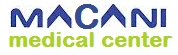 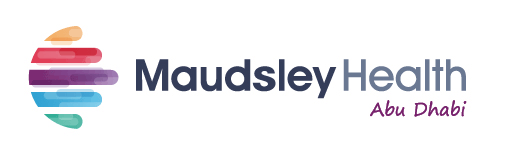 Application for Employment                                Position applied for: Please mention specialist service.Personal InformationRelationshipsCriminal ConvictionsThe organisation aims to promote equality of opportunity and is committed to treating all applicants for positions fairly and on merit regardless of ethnicity, disability, age, gender or gender re-assignment, religion or belief, sexual orientation, pregnancy or maternity and marriage or civil partnership. The organisation undertakes not to discriminate unfairly against applicants on the basis of a criminal conviction or other information declared.You are required to declare all current 'unspent' criminal convictions or cautions (including reprimands and final warnings). You are not required to disclose convictions or cautions which have become 'spent'.As part of assessing your application, organisations will only take into account relevant criminal record and other information declared which is relevant to the position being applied for.Answering 'yes' to the question below will not necessarily bar you from appointment. This will depend on the relevance of the information you provide in respect of the nature of the position for which you are applying and the particular circumstances.Education & Professional QualificationsPlease list all relevant qualifications- Bachelor’s degree and Master’s degree with titles of the degree. Please also indicate subjects currently being studied. All qualifications disclosed will be subject to a satisfactory check. Relevant Training Courses and Conferences AttendedPlease provide details regarding training courses / conferences that you have attended or currently undertaking together with the date completed or to be completed by.Membership of Professional BodiesPlease provide details regarding any relevant professional registrations or memberships. This information will be subject to a satisfactory check.Work History*Current/most recent employer (reference always required)Activities prior to above starting with most recentEmployment GapsSupporting InformationReferencesEmail addressTitleSurname / Family nameFirst nameMiddle name(s)Address line 1Address line 2Address line 3Town / CityCounty / StateCountryPostcode / Zip codeHome telephoneWork telephoneMobile telephoneNationalityLanguages spoken:If you are related to a director, or have a relationship with a director or employee of the organisation, please state the relationship:Subject & Professional QualificationPlace of StudyGrade/ResultYear ObtainedCourse TitleTraining ProviderDurationYear CompletedPlease indicate your professional registration status:Professional License from home country?Yes / NoPlease indicate your professional registration status:HAAD licence?Yes / NoPlease indicate your professional registration status:Licence to practice in UAE?Yes / NoProfessional Body for licensingProfessional Body for licensingProfessional Licensing BodyRegistration NumberInitial Date of IssueExpiry / renewal dateProfessional Body and Membership 2Professional Body and Membership 2Professional BodyMembership / Registration NumberExpiry / renewal dateProfessional Body and Membership 3Professional Body and Membership 3Professional BodyMembership / Registration NumberExpiry / renewal dateProfessional Body and Membership 4Professional Body and Membership 4Professional BodyMembership / Registration NumberExpiry / renewal dateAre you currently employed in UAE?Yes / NoHave you previously worked in UAE?Yes / NoEmployer NameEmployer AddressType of BusinessReporting to (job title)TelephoneYour job titleStart dateEnd DateGradeSalaryPeriod of noticeReason for leaving (if applicable)Reason for leaving (if applicable)Brief description of your duties & responsibilitiesBrief description of your duties & responsibilitiesPlease mention any supervision and research experience undertaken (if applicable)Please mention any supervision and research experience undertaken (if applicable)Employer NameEmployer AddressType of BusinessReporting to (job title)TelephoneYour job titleStart dateEnd DateGradeSalaryPeriod of noticeReason for leaving (if applicable)Reason for leaving (if applicable)Brief description of your duties & responsibilitiesBrief description of your duties & responsibilitiesPlease mention any supervision and research experience undertaken (if applicable)Please mention any supervision and research experience undertaken (if applicable)Employer NameEmployer AddressType of BusinessReporting to (job title)TelephoneYour job titleStart dateEnd DateGradeSalaryPeriod of noticeReason for leaving (if applicable)Reason for leaving (if applicable)Brief description of your duties & responsibilitiesBrief description of your duties & responsibilitiesPlease mention any supervision and research experience undertaken (if applicable)Please mention any supervision and research experience undertaken (if applicable)Employer NameEmployer AddressType of BusinessReporting to (job title)TelephoneYour job titleStart dateEnd DateGradeSalaryPeriod of noticeReason for leaving (if applicable)Reason for leaving (if applicable)Brief description of your duties & responsibilitiesBrief description of your duties & responsibilitiesPlease mention any supervision and research experience undertaken (if applicable)Please mention any supervision and research experience undertaken (if applicable)If you have any gaps within your employment history, please state the reasons for the gaps below.Please indicate your reasons for applying for this postPlease provide the names and full contact details of the people who have agreed to supply references. References must include at least two positions and, as a minimum, cover a period of three years employment and/or training history, where this is possible. One reference must be your current or last manager.Referees will be required to comment on your competence, personal qualities and suitability for the post. This may be your line/department manager, or someone in a position of responsibility for any work experience or placement undertaken. If you are a student or trainee this should include a teacher/tutor at your education institution.If you have not been in employment for a considerable amount of time but have had previous employment, then you should seek one reference from your last known employer and a personal reference from a person of standing within your community such as a doctor or solicitor. Please note that all reference requests will be followed up and verified by the recruiting employer.Referees may be approached prior to interview, unless you indicate otherwise below.Please provide the names and full contact details of the people who have agreed to supply references. References must include at least two positions and, as a minimum, cover a period of three years employment and/or training history, where this is possible. One reference must be your current or last manager.Referees will be required to comment on your competence, personal qualities and suitability for the post. This may be your line/department manager, or someone in a position of responsibility for any work experience or placement undertaken. If you are a student or trainee this should include a teacher/tutor at your education institution.If you have not been in employment for a considerable amount of time but have had previous employment, then you should seek one reference from your last known employer and a personal reference from a person of standing within your community such as a doctor or solicitor. Please note that all reference requests will be followed up and verified by the recruiting employer.Referees may be approached prior to interview, unless you indicate otherwise below.Reference 1 Reference 1 Type of ReferenceEmail AddressTitleSurname / Family NameFirst NameRelationshipEmployer NameJob TitleAddress Line 1Address Line 2Address Line 3Town / CityCounty / StateCountryPostcode / Zip codeTelephoneCan the referee be approached prior to interview?Reference 2Reference 2Type of ReferenceEmail AddressTitleSurname / Family NameFirst NameRelationshipEmployer NameJob TitleAddress Line 1Address Line 2Address Line 3Town / CityCounty / StateCountryPostcode / Zip codeTelephoneCan the referee be approached prior to interview?Reference 3Reference 3Type of ReferenceEmail AddressTitleSurname / Family NameFirst NameRelationshipEmployer NameJob TitleAddress Line 1Address Line 2Address Line 3Town / CityCounty / StateCountryPostcode / Zip codeTelephoneCan the referee be approached prior to interview?Disclaimer and SignatureDisclaimer and SignatureDisclaimer and SignatureDisclaimer and SignatureI certify that my answers are true and complete to the best of my knowledge. If this application leads to employment, I understand that false or misleading information in my application or interview may result in my release.I certify that my answers are true and complete to the best of my knowledge. If this application leads to employment, I understand that false or misleading information in my application or interview may result in my release.I certify that my answers are true and complete to the best of my knowledge. If this application leads to employment, I understand that false or misleading information in my application or interview may result in my release.I certify that my answers are true and complete to the best of my knowledge. If this application leads to employment, I understand that false or misleading information in my application or interview may result in my release.SignatureDate